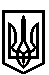 ТРОСТЯНЕЦЬКА СІЛЬСЬКА РАДАСТРИЙСЬКОГО РАЙОНУ ЛЬВІВСЬКОЇ ОБЛАСТІХVIII сесія VІІІ скликанняР І Ш Е Н Н Я22 вересня 2021 року                                 с. Тростянець		                            №  ПРОЄКТПро затвердження проєкту землеустрою щодовідведення земельної ділянки для ведення особистого селянського господарства та передачу її у власність Дереш В.В. в с. Добряни            Розглянувши заяву Дереш В.В. про затвердження проєкту землеустрою щодо відведення земельної ділянки для ведення особистого селянського господарства в                             с. Добряни та передачу її у власність, враховуючи висновок постійної комісії сільської ради з питань земельних відносин, будівництва, архітектури, просторового планування, природних ресурсів та екології, відповідно до статей 12, 81, 118, 121, 122, 186  Земельного Кодексу України,  пункту 34 частини першої статті 26 Закону України «Про місцеве самоврядування в Україні»,  сільська радав и р і ш и л а:             1. Затвердити проєкт землеустрою щодо відведення Дереш Василю Васильовичу земельної ділянки у власність ІКН 4623088000:02:002:0161 площею 0,2342 га для ведення особистого селянського господарства в  с. Добряни, урочище «Під кар’єром».             2. Передати безоплатно у приватну власність Дереш Василю Васильовичу земельної ділянки ІКН 4623088000:02:002:0161 площею 0,2342 га для ведення особистого селянського господарства в  с. Добряни, урочище «Під кар’єром».                          3.  Контроль за виконанням рішення покласти на постійну комісію сільської ради з питань земельних відносин, будівництва, архітектури, просторового планування, природних ресурсів та екології  (голова комісії І Соснило).Сільський голова 						                       	 Михайло ЦИХУЛЯК